Publicado en Tenerife el 18/10/2019 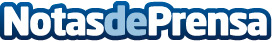 Beer Spa aterriza en TenerifeEl grupo de franquicias Beer Spa Internacional inaugura un centro en Tenerife mañana, 19 de octubre. Tras la revolución generada por Beer Spa en ciudades españolas como Granada, Alicante o Zahara de los Atunes, ahora llega el turno de Beer Spa Tenerife, el único spa basado en cervezaterapia de las Islas CanariasDatos de contacto:Juan J. SanchezManager General Beer Spa Internacional+34 655 553 824Nota de prensa publicada en: https://www.notasdeprensa.es/beer-spa-aterriza-en-tenerife_1 Categorias: Franquicias Viaje Sociedad Canarias Entretenimiento http://www.notasdeprensa.es